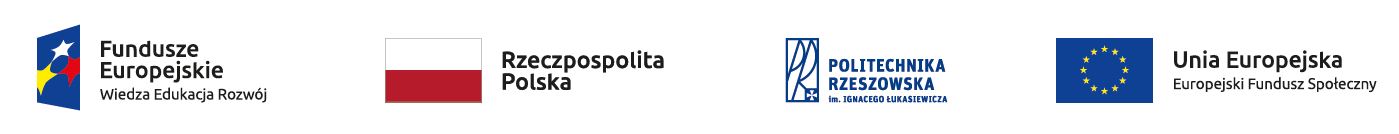 Politechnika Młodych Odkrywców (POWR.03.01.00-00-U101/17-00)OGŁOSZENIE O UDZIELANYM ZAMÓWIENIUZnak sprawy: NA/O/285/2018 Rzeszów, 2018-10-05Podstawa prawna ogłoszenia: art. 4 pkt. 8 ustawy z dnia 29 stycznia 2004 roku Prawo zamówień publicznych (t.j. Dz. U. z 2017 r. poz. 1579 z późn. zm.)Osoba prowadząca postępowanie: mgr Magdalena Salamon -  tel. (17) 8653636 e-mail msalamon@prz.edu.plII. OPIS PRZEDMIOTU ZAMÓWIENIAZamawiający dopuszcza składanie ofert częściowych i częściowy wybór ofert, gdzie część (zadanie) stanowi: Części nie mogą być dzielone przez wykonawców, oferty nie zawierające pełnego zakresu przedmiotu zamówienia określonego w zadaniu częściowym zostaną odrzucone.Ze względu na unikalność, niepowtarzalność, ściśle określoną metodykę prowadzonych projektów, badań naukowych i eksperymentów Zamawiający w części zadań wymienia nazwę producenta oraz jego numer katalogowy jednocześnie dodaje, że dopuszcza dostawę produktów równoważnych. Przez równoważny  należy rozumieć produkt o właściwościach nie gorszych niż podane w załącznikach określonych dla każdego zadania. Ze względu na specyfikę zamawianego produktu Zamawiający nie może opisać przedmiotu zamówienia za pomocą dostatecznie dokładnych określeń. Użyty przez Zamawiającego w załącznikach nr katalogowy i nazwa producenta, oznacza klasę produktu oraz minimum techniczne i jakościowe przedmiotu Zamówienia oczekiwane przez Zamawiającego i będzie stanowił podstawę oceny ewentualnych ofert  równoważnych.Wykonawca, który powołuje się na rozwiązania równoważne opisywane przez Zamawiającego, obowiązany jest wykazać, że oferowany przez niego przedmiot dostawy spełnia wymagania określone przez Zamawiającego. W celu potwierdzenia równoważności, Wykonawca musi załączyć do każdego proponowanego artykułu równoważnego jego  dokładny opis, nazwę producenta i numer katalogowy oraz załączyć do oferty stosowne dokumenty (specyfikację jakościową, świadectwo kontroli jakości lub inne równoważne dokumenty), z których w sposób nie budzący wątpliwości będzie wynikać, iż oferowany przedmiot zamówienia jest o takich samych lub lepszych parametrach jakościowych. Wszelkie ryzyko (w tym koszty ewentualnych ekspertyz) związane z udowodnieniem "równoważności" spoczywa na Wykonawcy. Wykonawca jest zobowiązany wykazać, iż oferowane przez niego dostawy spełniają wymagania określone przez Zamawiającego. Na żądanie Zamawiającego, we wskazanym terminie Wykonawca dostarczy próbki oferowanego produktu (wielkość próbki: 1 opakowanie) celem weryfikacji równoważności. Zamawiający podkreśla, że ewentualne badanie równoważności zaproponowanych produktów przez uprawnioną do tego instytucję będzie na koszt Wykonawcy.W przypadku, zaoferowania produktu wskazanego  z nazwy przez Zamawiającego, Wykonawca nie jest zobowiązany do opisywania tego produktu, a jedynie do wskazania nazwy, modelu, producenta, numeru katalogowego. Produkty wskazane z nazwy przez Zamawiającego spełniają wszystkie wymogi i parametry jakościowe. Wraz z dostawą bezwzględnie należy dołączyć karty charakterystyki o ferowanych produktów.Zaoferowany przedmiot zamówienia musi spełniać: - wymagania określone przez Zamawiającego w szczególności, musi być tożsamy pod względem charakterystyki analitycznej;- wymagania pozwalające na kontynuację prac doświadczalnych w ramach badań prowadzonych przez Zamawiającego, bez konieczności wykonywania dodatkowych czynności (procedur), w tym np. kalibracji urządzeń;Zaoferowane przez Wykonawcę produkty do badań o parametrach /właściwościach równoważnych nie mogą spowodować konieczności nabycia dodatkowych odczynników i innych akcesoriów.Wykonawca ponosi pełną odpowiedzialność za szkody spowodowane użytkowaniem dostarczonych przez Wykonawcę produktów w szczególności za uszkodzenie sprzętu na których wykonywane są analizy laboratoryjne. Wykonawca przyjmuje na siebie odpowiedzialność za uszkodzenia sprzętu powstałe w wyniku używania zaoferowanych i dostarczonych produktów równoważnych. Wykonawca zobowiązany jest do pokrycia kosztów naprawy sprzętu w w/w przypadku.Przedmiot zamówienia musi być fabrycznie nowy, pełnowartościowy, wolny od wszelkich wad i uszkodzeń, bez wcześniejszej eksploatacji.III. TERMIN REALIZACJII. ZAMAWIAJĄCYPolitechnika Rzeszowska im. I. Łukasiewiczaal. Powstańców Warszawy 1235-959 Rzeszów NIP: 813-026-69-99Zadanie częściowe nrOpis1Temat: Dostawa materiałów zużywalnych do zajęć warsztatowych – sieci komputeroweWspólny Słownik Zamówień: 38900000-4- Różne przyrządy do badań lub testowaniaOpis: Szczegółowy opis przedmiotu zamówienia znajduje się w załączniku nr 2 do zapytania ofertowego.Zamawiający nie dopuszcza składania ofert wariantowych. 2Temat: Dostawa materiałów zużywalnych do zajęć warsztatowych – odczynniki chemiczne i sprzęt laboratoryjny-Wspólny Słownik Zamówień:  Opis: Szczegółowy opis przedmiotu zamówienia znajduje się w załączniku nr 2 do zapytania ofertowego.Zamawiający nie dopuszcza składania ofert wariantowych. 7 dni od daty udzielenia zamówienia – dla zadania częściowego: 1, 2, IV. OPIS SPOSOBU PRZYGOTOWANIA OFERTY1. Oferta musi być sporządzona według wzoru formularza oferty stanowiącego załącznik nr 1 do niniejszego ogłoszenia.2. Do oferty należy dołączyć szczegółową wycenę zawierającą ceny jednostkowe brutto za poszczególne pozycje składające się na całość zadania częściowego wraz z informacjami o nazwie producenta oraz numerami katalogowymi oferowanych produktów.3 Do oferty należy dołączyć aktualny odpis z właściwego rejestru lub z centralnej ewidencji i informacji o działalności gospodarczej. 4. Wykonawca może złożyć tylko jedną ofertę.5. Treść oferty musi odpowiadać treści niniejszego ogłoszenia 6. Zamawiający nie przewiduje zwrotu kosztów udziału w postępowaniu.7. Oferta wraz ze stanowiącymi jej integralną część załącznikami musi być sporządzona przez Wykonawcę ściśle według postanowień niniejszego ogłoszenia8. Oferta i wszystkie załączniki powinna być sporządzona w języku polskim, zrozumiale i czytelnie, napisana komputerowo lub nieścieralnym atramentem.9. Strony oferty wraz z załącznikami powinny być kolejno ponumerowane.10. Upoważnienie-pełnomocnictwo do podpisania oferty winno być dołączone do oferty, o ile nie wynika ono z innych dokumentów dołączonych do oferty lub z dokumentów, które Zamawiający może uzyskać za pomocą bezpłatnych i ogólnodostępnych baz danychOferta powinna zawierać:Dane teleadresowe firmy - numer NIP , REGON firmy itp.Wskazanie osoby do kontaktu w sprawie oferty (numer telefonu i e-mail).Proponowaną cenę brutto za realizację zamówienia.Oferta złożona przez wykonawcę nie jest ofertą w rozumieniu KC.V. KRYTERIA OCENY OFERTPrzy ocenie i porównaniu ofert zastosowane będą następujące kryteria: Cena 100% Ocena złożonych ofert w zakresie kryterium „Cena” zostanie dokonana na podstawie podanej przez Wykonawcę całkowitej ceny brutto. Oferty zostaną ocenione przy zastosowaniu poniższego wzoru:	                                                   cena najniższaLiczba pkt. oferty ocenianej =Kc = -------------------------------- x max liczby punktów                                                           cena oferty ocenianejCena musi być podana w złotych polskich cyfrą i słownie. W przypadku rozbieżności pomiędzy wartością wyrażoną cyfrą, a podaną słownie, jako wartość właściwa zostanie przyjęta wartość podana słownie..2. W toku badania i oceny ofert Zamawiający może żądać od Wykonawców wyjaśnień dotyczących treści złożonych ofert. Niedopuszczalne jest prowadzenie między Zamawiającym a Wykonawcą negocjacji dotyczących złożonej oferty oraz, z zastrzeżeniem pkt 3, dokonywanie jakiejkolwiek zmiany w jej treści.3. Zamawiający poprawia w ofercie:oczywiste omyłki pisarskie,oczywiste omyłki rachunkowe, z uwzględnieniem konsekwencji rachunkowych dokonanych poprawek,inne omyłki polegające na niezgodności oferty z niniejszym ogłoszeniem, niepowodujące istotnych zmian w treści oferty - niezwłocznie zawiadamiając o tym Wykonawcę, którego oferta została poprawiona.4. Jeżeli zaoferowana cena lub koszt, lub ich istotne części składowe, wydają się rażąco niskie w stosunku do przedmiotu zamówienia i budzą wątpliwości Zamawiającego co do możliwości wykonania przedmiotu zamówienia zgodnie z wymaganiami określonymi przez Zamawiającego lub wynikającymi z odrębnych przepisów, Zamawiający zwróci się o udzielenie wyjaśnień, w tym złożenia dowodów, dotyczących wyliczenia ceny lub kosztu, w szczególności w zakresie:oszczędności metody wykonania zamówienia, wybranych rozwiązań technicznych, wyjątkowo sprzyjających warunków wykonywania zamówienia dostępnych dla wykonawcy, oryginalności projektu wykonawcy, kosztów pracy, których wartość przyjęta do ustalenia ceny nie może być niższa od minimalnego wynagrodzenia za pracę albo minimalnej stawki godzinowej, ustalonych na podstawie przepisów ustawy z dnia 10 października 2002 r. o minimalnym wynagrodzeniu za pracę (Dz. U. z 2015 r. poz. 2008 oraz z 2016 r. poz. 1265);pomocy publicznej udzielonej na podstawie odrębnych przepisów;wynikającym z przepisów prawa pracy i przepisów o zabezpieczeniu społecznym, obowiązującym w miejscu, w którym realizowane jest zamówienie;wynikającym z przepisów prawa ochrony środowiska;powierzenia wykonania części zamówienia Podwykonawcy.5. Obowiązek wykazania, że oferta nie zawiera rażąco niskiej ceny, spoczywa na Wykonawcy.6. Zamawiający odrzuci ofertę Wykonawcy, który nie złożył wyjaśnień lub jeżeli dokonana ocena wyjaśnień wraz z dostarczonymi dowodami potwierdzi, że oferta zawiera rażąco niską cenę w stosunku do przedmiotu zamówienia.VI.TERMINY PŁATNOŚCIWynagrodzenie zostanie wypłacone w terminie do 14 dni od daty otrzymania przez zamawiającego poprawnie wystawionej przez Wykonawcę faktury VAT.VII. MIEJSCE I TERMIN SKŁADANIA OFERTOfertę należy przygotować w wersji elektronicznej i przesłać odpowiednio drogą e-mailową na adres e-mail msalamon@prz.edu.pl Otrzymanie oferty zostanie potwierdzone niezwłocznie w e- mailu zwrotnym, ofertę można przesłać również w zamkniętej kopercie oznaczonej: „Oferta na: Dostawa materiałów na potrzeby realizacji projektu Politechnika Małych Odkrywców NIE OTWIERAĆ przed 2018-10-10 godz. 10:15 - NA/O/313/2018”W przypadku braku ww. danych w tytule wiadomości lub na kopercie, zamawiający nie ponosi odpowiedzialności za zdarzenia mogące wyniknąć z powodu tego braku, np. przypadkowe otwarcie oferty przed wyznaczonym terminem otwarcia, a w przypadku składania oferty pocztą elektroniczną lub pocztą kurierską - jej nieotwarcie w trakcie sesji otwarcia ofert.Oferty złożone po terminie zostaną odrzucone.Nieprzekraczalny termin dostarczenia oferty: oferty należy składać drogą e-mailową na adres e-mail msalamon@prz.edu.pl  lub w siedzibie Zamawiającego, pokój nr 424-1, bud. V, al. Powstańców Warszawy 12, 35-959 Rzeszów do dnia 2018-10-10 do godz. 10:00.Termin związania ofertą: 30 dniOtwarcie ofert nastąpi w dniu: 2018-10-10 o godz. 10:15, w siedzibie Zamawiającego, pokój nr 424-1, bud. V, al. Powstańców Warszawy 12, 35-959 Rzeszów.ZAMAWIAJACY ODRZUCI OFERTĘ1) Wykonawcy, który złożył więcej niż jedną ofertę w prowadzonym postępowaniu. 2) Treść złożonej oferty nie odpowiada warunkom postępowania. 3) Oferty złożone po terminie.4) Niezgodną  z treścią niniejszego zapytania5) Ofertę zawierającą rażąco niską cenę. IX. Zamawiający zastrzega sobie prawo zmiany warunków postępowania do momentu otwarcia ofert. X. Oferty złożone po terminie wyznaczonym na składanie ofert zostaną zwrócone bez rozpatrywania.XI. Od rozstrzygnięcia Zamawiającego nie przysługuje odwołanie.  XII  Informacja dodatkowa: W przypadku pytań dotyczących zapytania ofertowego, które wpłyną od Wykonawcy do Zamawiającego dzień przed terminem otwarcia ofert Zamawiający informuje, że nie mam obowiązku odpowiedzi na pytania.